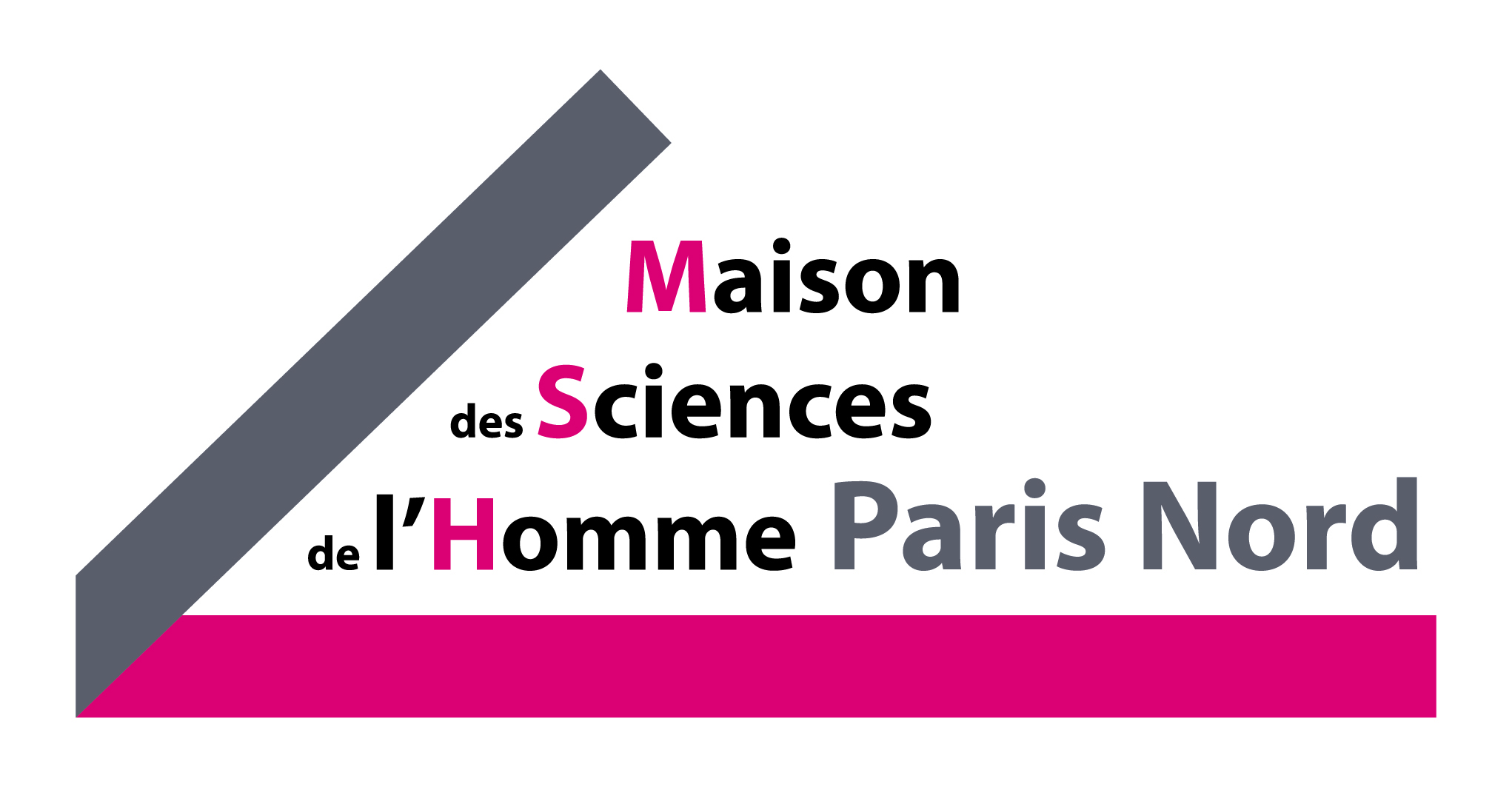 Ce document doit parvenir au service administratif et financier dûment complétée :	pour la France et UE : 15 jours ouvrables au plus tard avant la date de départ prévue	pour l’Étranger, hors UE : 1 mois au plus tard avant la date de départ prévueNom du responsable de projet : 	 Contrat MSH >> code du projet : 	 GIS Institut du Genre	 GIS Démocratie et Participation	 GIS Gestes 	IDENTIFICATION DU VOYAGEUR Madame   Monsieur Nom : 		Prénom :	Numéro de  : ………………………  Adresse mail : ………………………………………………………………Date de naissance : ……………………………Nationalité : ..............................................................................Adresse personnelle  :………………………………………………………………………………………………….…………………………………………………………………………………………………………………………….Pays :…………………………………………………………………………….ACTIVITE PROFESSIONNELLEStatut :	Fonctionnaire :	CNRS	Paris 13	Paris 8	Autre établissement	Autre à préciser : Fonction : ……………………………………………………………………………………………………………….Organisme / Société : ………………………………………………………………………………………………...Adresse professionnelle : ……………………………..……………………………………………………………….……………………………………………………………………………………………………………………………..N° de  : 		Adresse mail : …………………………………………………………………DOMICILIATION BANCAIREJoindre obligatoirement un RIB de son établissement bancaire(Sauf si vous avez déjà bénéficié d’un remboursement de frais de mission de la part de la MSH Paris Nord et que vos coordonnées n’ont pas changé)DETAILS DE LA MISSIONType de mission :	 Mission sans Frais (ce type de mission ne donnera lieu à aucun remboursement)	 Mission avec Frais :	 Séjour : 		Nuitée(s) 		Repas (max. 17,50 €/repas)	 Voyage	 Frais d’inscription : 	€Motif de mission : 	(Joindre obligatoirement le programme et/ou lettre d’invitation si colloque, congrès, séminaires avec prestations éventuelles incluses)Itinéraire mission:  Départ :	……………………………………..	Date : 		Heure : 	 Retour : 	……………………………………..	Date : 		Heure : 	(Si destinations multiples, merci de compléter l’annexe)Moyen de transport :Rappel : Les titres de transports (hors transports en commun) et les réservations hôtelières sont effectués par la MSH Paris Nord dans le cadre des marchés.	Train (2ème classe) 	Avion (classe éco)(Si trajets supplémentaires, merci de compléter l’annexe)	Taxi (sous réserve justification & accord MSH)	Transport en commun : 		Véhicule : 	Personnel 	location 	administratif 	Km prévus : 	(Joindre obligatoirement une photocopie du permis de conduire, de la carte grise et d’une attestation d’assurance couvrant les déplacements professionnels)Hébergement :Nom et adresse de l’hôtel, ou ville (arrondissement à préciser) ou à proximité de quelle gare : Le missionnaire devra produire tous les justificatifs originaux des frais engagés pour bénéficier des remboursements prévus par la réglementation.Les fonctionnaires extérieurs invités devront produire une attestation de non-paiement d’indemnités de déplacement ou un ordre de mission sans frais établi par leur établissement d’origine pour pouvoir bénéficier d’un remboursement.Gare et/ou aéroport de départGare et/ou aéroportd’arrivéeDateHeure de départHeure d’arrivéeALLERRETOURCARTE D’ABONNEMENTCARTE D’ABONNEMENTCARTE D’ABONNEMENTCARTE D’ABONNEMENTCARTE D’ABONNEMENTCompagnieType de carteNuméroTrajetDate de fin de validité